08-10.06.2020 terapia pedagogiczna klasy 2-3Bardzo proszę o odsyłanie prac MMS na telefon, który państwu podałam , lub email: platek.m@jedrus.netMessenger: Małgorzata MOS GeografiaĆwiczenie 1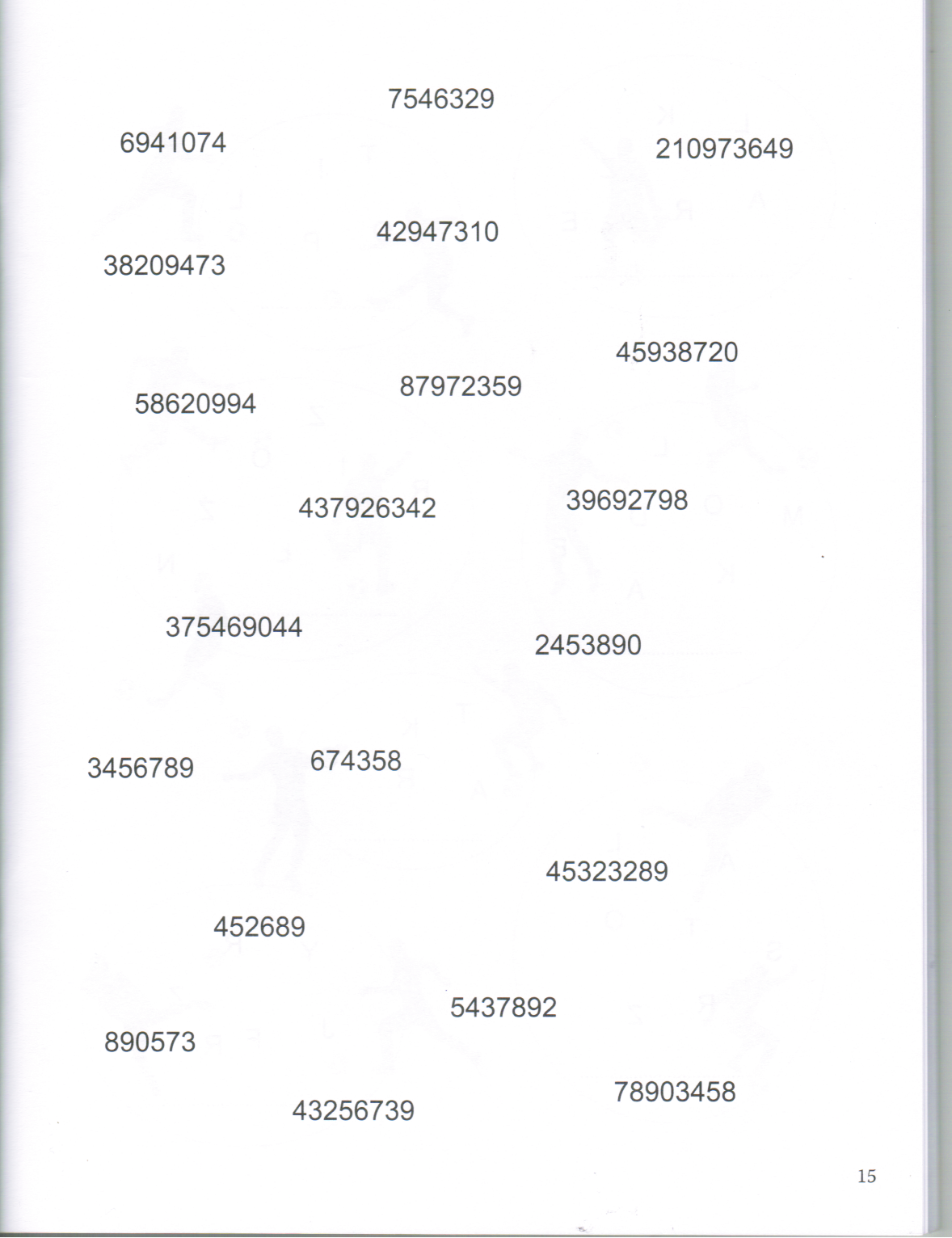 Wypisz liczby , które zawierają cyfrę  6                                                                                 Ćwiczenie 2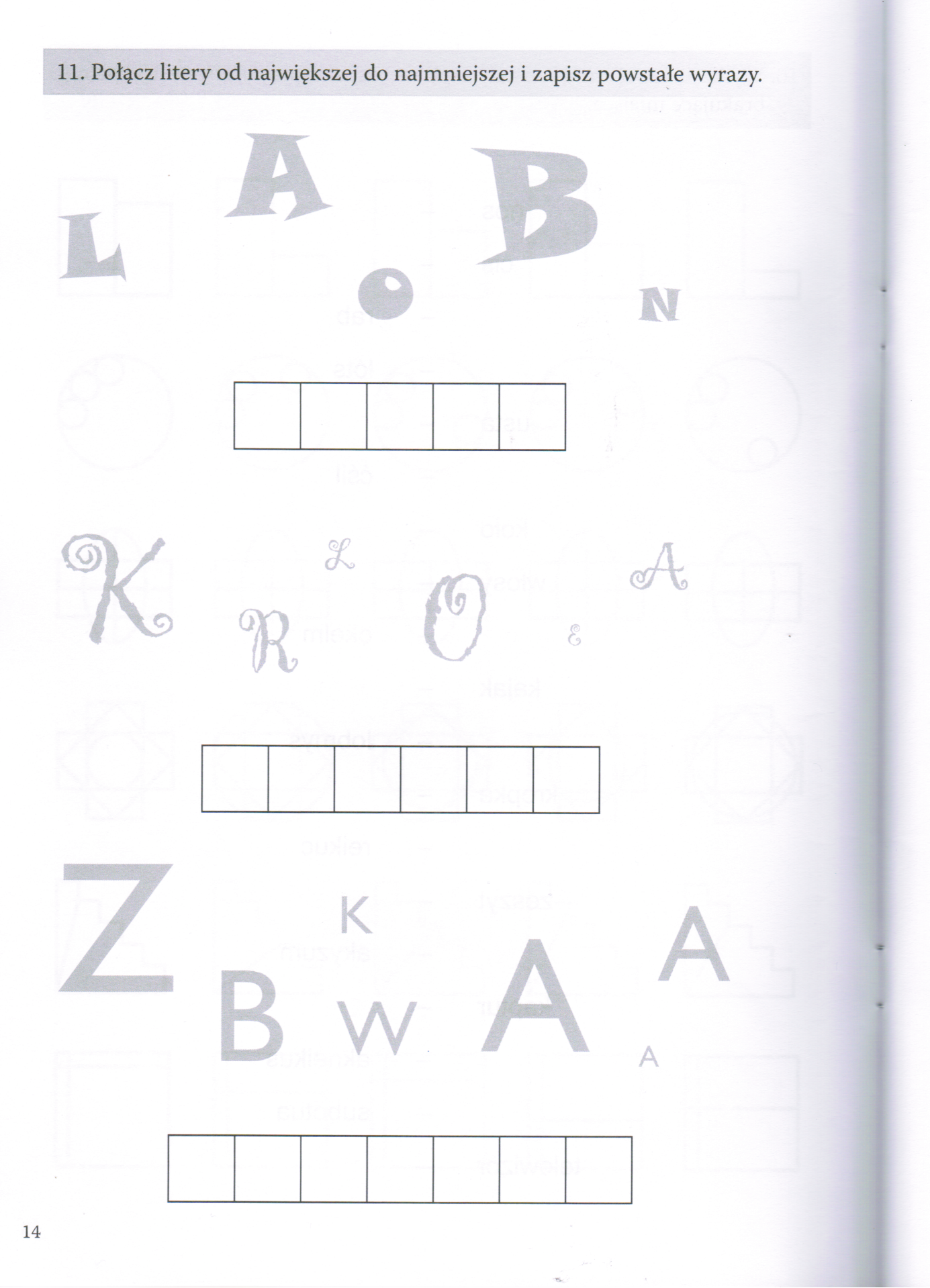 